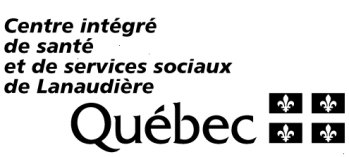 		         Direction de la qualité, de l’évaluation, de la performance et de l’éthique (DQEPE)DEMANDE DE RÉFÉRENCES(EMPLOYEUR)Cette personne nous a soumis une offre de service dans le but de devenir famille d’accueil. Afin de poursuivre l'évaluation en cours, nous vous demandons de bien vouloir remplir ce formulaire.Nom de l’employé(e) :Occupation :Emploi permanent :Oui       Non Salaire annuel :Connaissez-vous cette personne comme étant quelqu’un de responsable?  PrécisezQuelles sont ses principales qualités ou difficultés?Nom de l’employeur :Fonction :Adresse :Téléphone :Signature :Date :